Wilmington Middle School PAC Meeting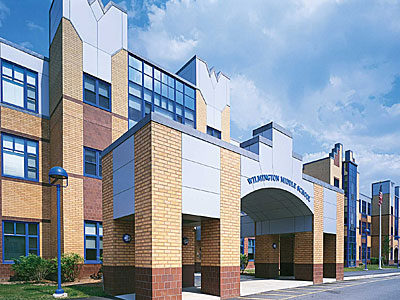 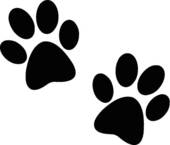 Agenda~ May 15th, 2017 @6:30pm ~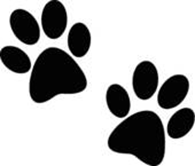 2015-2015 PAC OfficersLynne Parr – President - lpcp95@verizon.netTricia Brisbois - Vice President - triciabrisbois@yahoo.comRhonda Rubin – Treasurer – jrrubin34@comcast.netJessica Bourgeois – Secretary – bourgeoisjess@gmail.com  Principal’s Report – Mr. WelchTreasurer’s Report – Rhonda R. Updates:2016-2017 PAC RecapAny issues or possible improvements?Open Board positions-electionsTax Form Reinstatement StatusUpcoming Business:Website update End of Year NewsletterField Day8th Grade Semi-Formal Photo BoothFinal BoxTops Collection and Prize- June 2ndFeel free to email any member of the PAC with ideas/commentsNext PAC Meeting will be held in September of 2017WMS PAC email address: WilmMSPAC@gmail.comFind The WMS PAC on FaceBook and “LIKE” our page to stay informed.Let’s work together to build a better future for our children…